ESCOLA CRESCER E SABER EDUCAÇÃO INFANTIL E ENSINO FUNDAMENTAL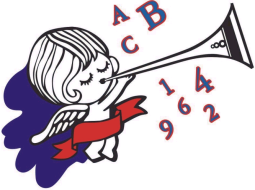 LISTA DE MATERIAL ESCOLAR – 1º ANO – 2024MATERIAL VARIADO03 cadernos pequeno Brochura, capa dura (48 folhas)01 caderno pequeno Quadriculado 1 x 1 cm (quadrados grandes) e com margem  capa dura (48 folhas)01 caderno grande de desenho, capa dura (48 folhas)Obs.: os cadernos devem ser entregues encapados com plástico amarelo e etiquetados com o nome da criança.Favor não enviar cadernos grandes.05 lápis nº 02 sextavado01 apontador com depósito 02 borrachas brancas com capa01 caixa de lápis de cor 02 caixas de massa de modelar com 12 cores 01 caixa de tinta guache com 6 cores 01 estojo de canetinhas hidrográficas jumbo com 12 cores01 pincel nº 12 (cerda chata)01 penal grande de zíper (trazer vazio e identificado)01 tesoura escolar sem ponta (com nome)01 tubo de cola líquida branca 90 g03 colas bastão 40 g03 refis de cola quente fina01 pasta Polionda 20 mm AMARELA (identificada) 30 sacos plásticos tamanho ofício01 protetor plástico para crachá01 rolo de fita crepe01 rolo de durex largo 01 rolo pequeno de durex colorido01 pct de palito de sorvete 01 pct de palito de churrasco02 metros de TNT01 pct de bexiga azulPAPÉIS500 folhas de papel sulfite branco A4 100 folhas de papel sulfite reciclado A450 folhas de papel sulfite A4 180 g02 folhas de EVA verde e 02 vermelho 01 folha de cartolina branca04 folhas de papel carmim amarelo02 folhas de papel Kraft01 bloco criativo02 rolos de papel crepom rosa01 metro de papel contact transparenteMATERIAL PEDAGÓGICO03 gibis (observar o conteúdo e faixa etária)03 revistas usadas (observar o conteúdo)01 alfabeto móvel de EVA 01 cx de Material Dourado individual de madeira (62 peças)04 livros de Literatura/ Projeto Voe Alto (um para cada bimestre – a ser adquirido na Escola.USO COMUM08 caixas de lenço de papel06 pacotes de guardanapo de papel200 copos descartáveis para água (400 copos caso seja do período integral)ATENÇÃOOs materiais didáticos serão entregues para os alunos, a cada início de bimestre;Os uniformes serão adquiridos na secretaria da escola e deverão ser identificados com o nome da criança. Sugestão: www.inkids.com.br (etiquetas laváveis); A escola não se responsabilizará por uniformes, pertences e materiais sem identificação;Judô – Quimono azul ou branco;Balé – Malha duas peças: short saia, blusinha e sapatilhas pretas (para verão) calça, e sapatilhas pretas ou com meia calça branca (para inverno).As aula  de balé e judô acontecerão no período da tarde.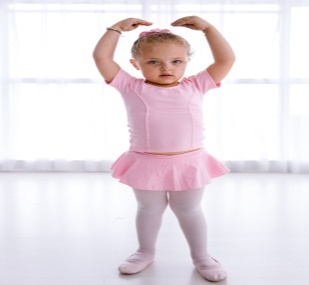 MATERIAL PARA ALUNOS DO PERÍODO INTEGRAL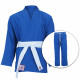 01 caixa de tinta guache com 6 cores01 tubo de cola líquida branca 90g01 caixa de massa de modelar02 metros de TNT BRANCOObs.: Para as oficinas do período integral a lista seguirá no 1º dia de aula.Lembramos que não serão aceitos materiais no 1º dia de aula, pois as professoras estarão recepcionando os alunos.